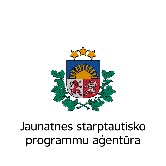 Par personas datu aizsardzību pieredzes stāstos un citos materiālosAr savu parakstu es piekrītu savu personas datu (vārds, uzvārds, biedrība/ institūcija, kuru pārstāvu) publiskošanai un esmu saņēmis projekta dalībnieku, kas iekļauti pieredzes materiālā, saskaņojumu viņu personas datu publiskošanai, ar mērķi informēt un izglītot darbā ar jaunatni iesaistītās puses par jaunatnes un neformālās izglītības jomu Jaunatnes starptautisko programmu aģentūras aktivitātēs ar mājaslapas, bukletu, sociālo vai citu fizisku un digitālu mediju starpniecību pēc iestādes ieskatiem un bez iepriekšējas papildu saskaņošanas.Apliecinu, ka visa veida materiāli, kas veido iesniegto pieredzi satur likumīgā veidā iegūtu informāciju un personas datus (tikai par pilngadīgām personām), kā arī to, ka informācija ir iegūta un izmantota, nepārkāpjot autortiesības vai citu personu tiesības.Datu apstrādes pārzinis ir Jaunatnes starptautisko programmu aģentūra, Mūkusalas iela 41,· Rīga, LV-1004, tālrunis 67358060, e-pasts info@jaunatne.gov.lv.Personas datu apstrādes ilgums: sākot no personas datu saņemšanas brīža un 5 gadus pēc projekta noslēguma maksājuma veikšanas datuma.(Vārds, Uzvārds) Datums:	 (Paraksts)Vārds:Uzvārds:e-pasts:Vecums:Projekta nosaukums un numurs:Materiāla nosaukums:	-Fotogrāfiju skaits:Video materiālu skaits:Audio materiālu skaits: